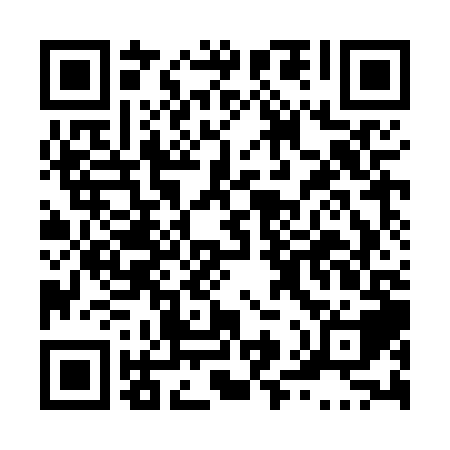 Ramadan times for Glen Road, Nova Scotia, CanadaMon 11 Mar 2024 - Wed 10 Apr 2024High Latitude Method: Angle Based RulePrayer Calculation Method: Islamic Society of North AmericaAsar Calculation Method: HanafiPrayer times provided by https://www.salahtimes.comDateDayFajrSuhurSunriseDhuhrAsrIftarMaghribIsha11Mon6:066:067:271:185:207:097:098:3112Tue6:046:047:251:185:217:117:118:3213Wed6:026:027:231:175:227:127:128:3314Thu6:006:007:221:175:237:137:138:3515Fri5:585:587:201:175:247:157:158:3616Sat5:565:567:181:165:257:167:168:3817Sun5:545:547:161:165:267:177:178:3918Mon5:525:527:141:165:277:197:198:4119Tue5:505:507:121:165:287:207:208:4220Wed5:485:487:101:155:297:217:218:4321Thu5:465:467:081:155:307:237:238:4522Fri5:445:447:061:155:317:247:248:4623Sat5:425:427:041:145:327:257:258:4824Sun5:405:407:031:145:337:277:278:4925Mon5:385:387:011:145:347:287:288:5126Tue5:365:366:591:145:357:297:298:5227Wed5:345:346:571:135:367:307:308:5428Thu5:325:326:551:135:377:327:328:5529Fri5:305:306:531:135:387:337:338:5730Sat5:275:276:511:125:397:347:348:5831Sun5:255:256:491:125:407:367:369:001Mon5:235:236:471:125:417:377:379:012Tue5:215:216:451:115:427:387:389:033Wed5:195:196:441:115:437:407:409:044Thu5:175:176:421:115:447:417:419:065Fri5:155:156:401:115:457:427:429:076Sat5:135:136:381:105:467:437:439:097Sun5:105:106:361:105:467:457:459:118Mon5:085:086:341:105:477:467:469:129Tue5:065:066:321:095:487:477:479:1410Wed5:045:046:311:095:497:497:499:15